中国人寿保险公司信息披露保险公司简介　 中国人寿保险（集团）公司属国家大型金融保险企业。2019年，集团公司合并营业收入9067亿元；合并保费收入6977亿元；合并总资产超4.5万亿元。　　中国人寿保险（集团）公司已连续18年入选《财富》世界500强企业，排名由2003年的290位跃升为2020年的45位；连续14年入选世界品牌500强，2020年品牌价值达人民币4158.61亿元；所属中国人寿保险股份有限公司继2003年12月在纽约、香港两地同步上市之后，又于2007年1月回归境内A股市场，成为全球第一家在纽约、香港和上海三地上市的保险公司。　　中国人寿保险（集团）公司的前身是诞生于1949年的原中国人民保险公司，1996年分设为中保人寿保险有限公司，1999年更名为中国人寿保险公司。2003年，经国务院和中国保险监督管理委员会批准，原中国人寿保险公司进行重组改制，变更为中国人寿保险（集团）公司，并独家发起设立中国人寿保险股份有限公司。目前，集团公司下设中国人寿保险股份有限公司、中国人寿资产管理有限公司、中国人寿财产保险股份有限公司、中国人寿养老保险股份有限公司、中国人寿电子商务有限公司、中国人寿保险（海外）股份有限公司、国寿投资保险资产管理有限公司、国寿健康产业投资有限公司以及保险职业学院等多家公司和机构。2016年，中国人寿入主广发银行，开启保险、投资、银行三大板块协同发展新格局。　　中国人寿秉持“成己为人 成人达己”的企业文化核心理念，坚持稳中求进工作总基调，坚持高质量发展，扎实推进保险主业价值和规模协调发展，努力提升投资板块贡献，积极做好银行金融服务，有序开展综合化经营、科技化创新、国际化布局，全面推进国际一流金融保险集团建设合作起止时间合作期限以我行与保险公司签订的《保险兼业代理合同》期限为准，本次合作有效期至2021年12月31日。合作范围业务合作范围：代理销售保险产品、代理收取保险保费及《保险兼业代理业务合作协议》中约定的其他业务。公司偿付能力相关信息披露一年来综合偿付能力充足，风险综合评级结果为A类，消费者权益保护监管评价良好。互联网保险产品及保单的查询和验真途径公司官方网站：https://www.e-chinalife.com/保险产品及保单的查询和验真途径：https://www.e-chinalife.com/khfw/省级分支机构和落地服务机构的名称、办公地址、电话号码等针对消费者个人信息、投保交易信息和交易安全的保障措施根据与贵行签署的2021年保险兼业代理合同第六十六条规定，双方业务合作间的客户信息真实性管理，将会严格执行中国银行保险监督管理委员会印发《人身保险客户信息真实性管理暂行办法》的相关规定，并遵守就双方在保险兼业合作过程中关于人身保险客户信息真实性管理的权利和义务达成的约定。理赔、保全、投诉等客户服务客服电话：95519；投诉流程：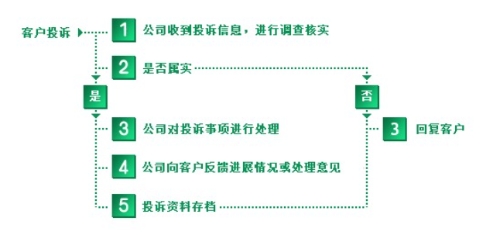 理赔流程：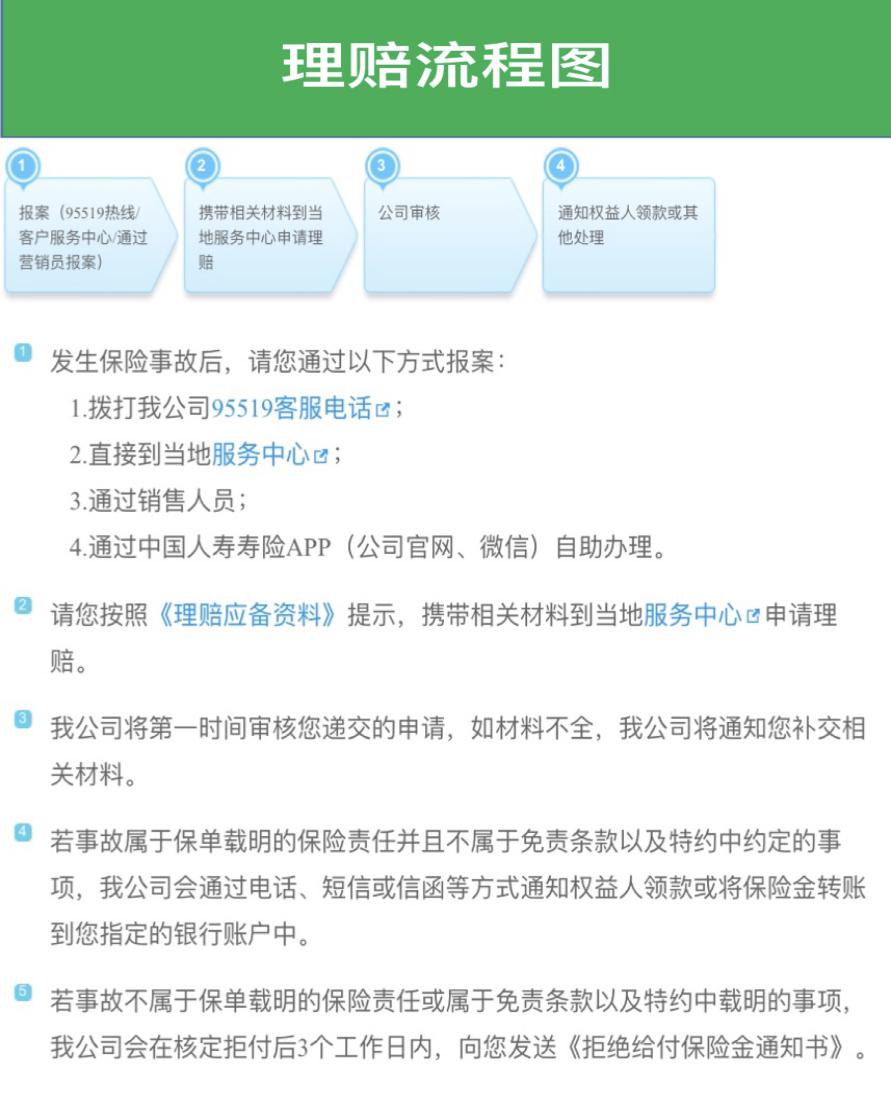 单位地址中国人寿广东省公司广州市荔湾区中山七路133号广东荔湾大厦中国人寿东莞分公司东莞市莞城区东兴卢151号中国人寿东莞分公司中国人寿樟木头营业区东莞市樟木头镇东城路66号百顺楼一楼中国人寿常平营业区东莞市常平镇富鸿写字楼7楼银保部中国人寿中堂营业区东莞市中堂镇中兴路38号中堂营业部中国人寿石龙营业区东莞市石龙镇黄州裕兴路中国人寿综合楼中国人寿虎门营业区东莞市虎门镇虎门大道288号德基广场２号楼６楼中国人寿长安营业区东莞市长安镇东门中路121号百汇金融501中国人寿塘厦营业区塘厦镇环市北路8号时代中心2楼中国人寿232号